Doplň správnou párovou souhlásku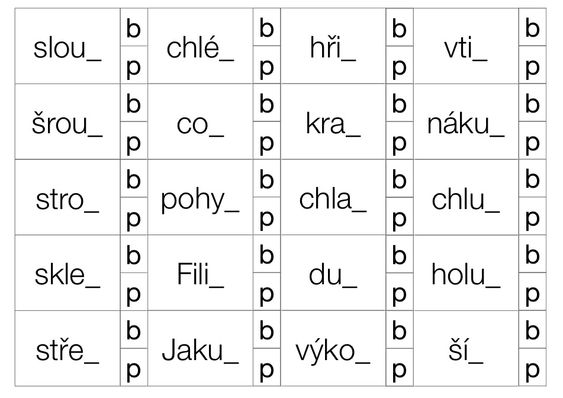 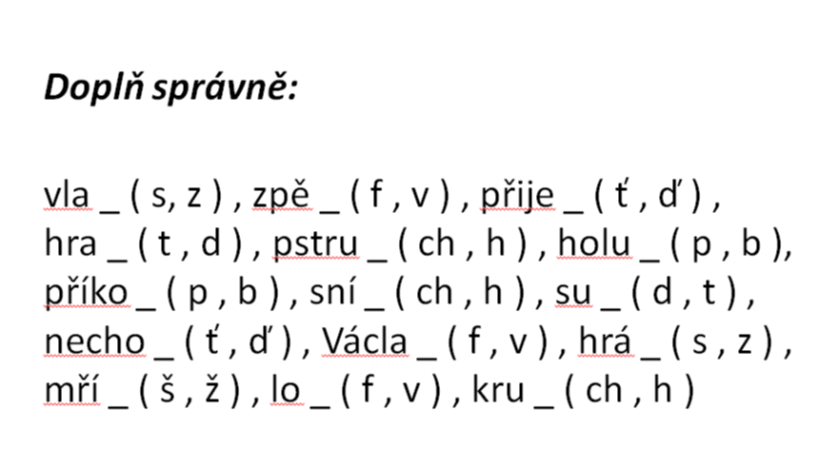 Červeně podtrhni podstatná jména, zeleně potrhni slovesa a modře podtrhni předložky:Sluníčko, vychází, jíme, jaro, u, dívka, květiny, probudil, nad, za, svítí, taje, podNavrhni a namaluj svoji pohlednici a adresuj ji tomu, koho máš rád. Napiš na ni krátký jarní pozdrav.